                                                                                                                                                                                                         ПРОЄКТ МІНІСТЕРСТВО ОСВІТИ І НАУКИ УКРАЇНИОдеський національний університет імені І.І. Мечникова ЗАТВЕРДЖЕНО                                     Вченою радою ОНУ імені І.І. Мечникова                                          Голова вченої ради_______Вячеслав ТРУБА                                       (протокол №__ від «__» _________2024 р.)                            Освітня програма вводиться в дію            з «__» _______ 2024 р.                                          Ректор_________________Вячеслав ТРУБА                                       (наказ № ___ від «___» _________2024 р.) ОСВІТНЬО-НАУКОВА ПРОГРАМА «БІОТЕХНОЛОГІЇ ТА БІОІНЖЕНЕРІЯ»третього (освітньо-наукового) рівня вищої освіти за спеціальністю 162 «Біотехнології та біоінженерія»галузі знань 16 «Хімічна та біоінженерія»Освітня кваліфікація доктор філософії з біотехнологій та біоінженерії Гарант освітньої програми: Професор кафедри мікробіології, вірусології та біотехнології біологічного факультету ОНУ імені І.І. Мечникова доктор біологічних наук, професор, Володимир ІВАНИЦЯ Одеса – 2024ЛИСТ-ПОГОДЖЕННЯ освітньо-наукової програми Біотехнології та біоінженеріятретього (освітньо-наукового) рівня вищої освіти ІНІЦІЙОВАНО ЗМІНИробочою групою освітньої програми від «__» ________ 20__р. Гарант освітньої програми          ______________       Володимир ІВАНИЦЯ СХВАЛЕНОнавчально-методичною комісією біологічного факультетуПротокол №__ від «__» ________ 20__ р.Голова НМК                                 _______________      Світлана ПІДГОРНА біологічного факультету СХВАЛЕНОвченою радою біологічного факультету Протокол № __ від «__» _______ 20__р.Голова вченої ради                        _______________     Веніамін ЗАМОРОВ      біологічного факультетуСХВАЛЕНОнауково-методичною радою ОНУ імені І. І. Мечникова Протокол № __ від «__» _______ 20__р.Голова науково-методичної ради ОНУ імені І. І. Мечникова             ______________   Майя НІКОЛАЄВА ПЕРЕДМОВАРозроблено робочою групою у складі:ІВАНИЦЯ Володимир Олексійович – доктор біологічних наук, професор кафедри мікробіології, вірусології та біотехнології, член-корр НААН, проректор з наукової роботи Одеського національного університету імені І.І. Мечникова, керівник робочої групи (гарант);ФІЛІПОВА Тетяна Олегівна – доктор біологічних наук, професор і завідувач кафедри мікробіології, вірусології та біотехнології;ГАЛКІН Борис Миколайович – доктор біологічних наук, директор Наукового центру з морської біології та біотехнології ОНУ;ЯМБОРКО Ганна Валентинівна – кандидат технічних наук, доцент кафедри мікробіології, вірусології та біотехнології;МЕРЛІЧ Андрій Геннадійович – кандидат біологічних наук, доктор філософії, доцент кафедри мікробіології, вірусології та біотехнології;НІКІПЄЛОВА Олена Михайлівна – доктор хімічних  наук, професор, зав. науково-дослідним відділом ІТІ «Біотехніка» НААН України;АНАТІЙ Владислав Олександрович, аспірант 1 року навчання, який навчається для отримання третього освітнього рівня вищої освіти за спеціальністю 162 Біотехнології та біоінженерія, ОП Біотехнології та біоінженерія.Рецензії-відгуки зовнішніх стейхолдерів:Нікіпєлова О.М. – завідувачка науково-дослідним відділом ІТІ «Біотехніка» НААН України, доктор хімічних  наук, професор. Мусонова І.О. – генеральний директор Науково-виробничої асоціації «Одеська біотехнологія».Товкач Ф.І. – представник академічної спільноти, член-кореспондент НАН України, доктор біологічних наук.Ребець Ю.В. – директор науково-дослідної лабораторії ТзОВ «Експлоджен», кандидат біологічних наук.Шендеровська Н.А. – старший біотехнолог відділу розробки біофармацевтичних продуктів Наукового центру Юрія-Фарм, кандидат  біологічних наук.Профіль освітньо-наукової програмиПерелік компонент освітньо-наукової програми Біотехнології та біоінженерія та їх логічна послідовністьПерелік компонент ОПДисципліни вільного вибору здобувачів вищої освіти* обов'язково обирають здобувачі, у додатках до диплому спеціаліста (магістра) яких, така дисципліна відсутняСтруктурно-логічна схемаЛогічна послідовність вивчення обов’язкових компонент освітньої програми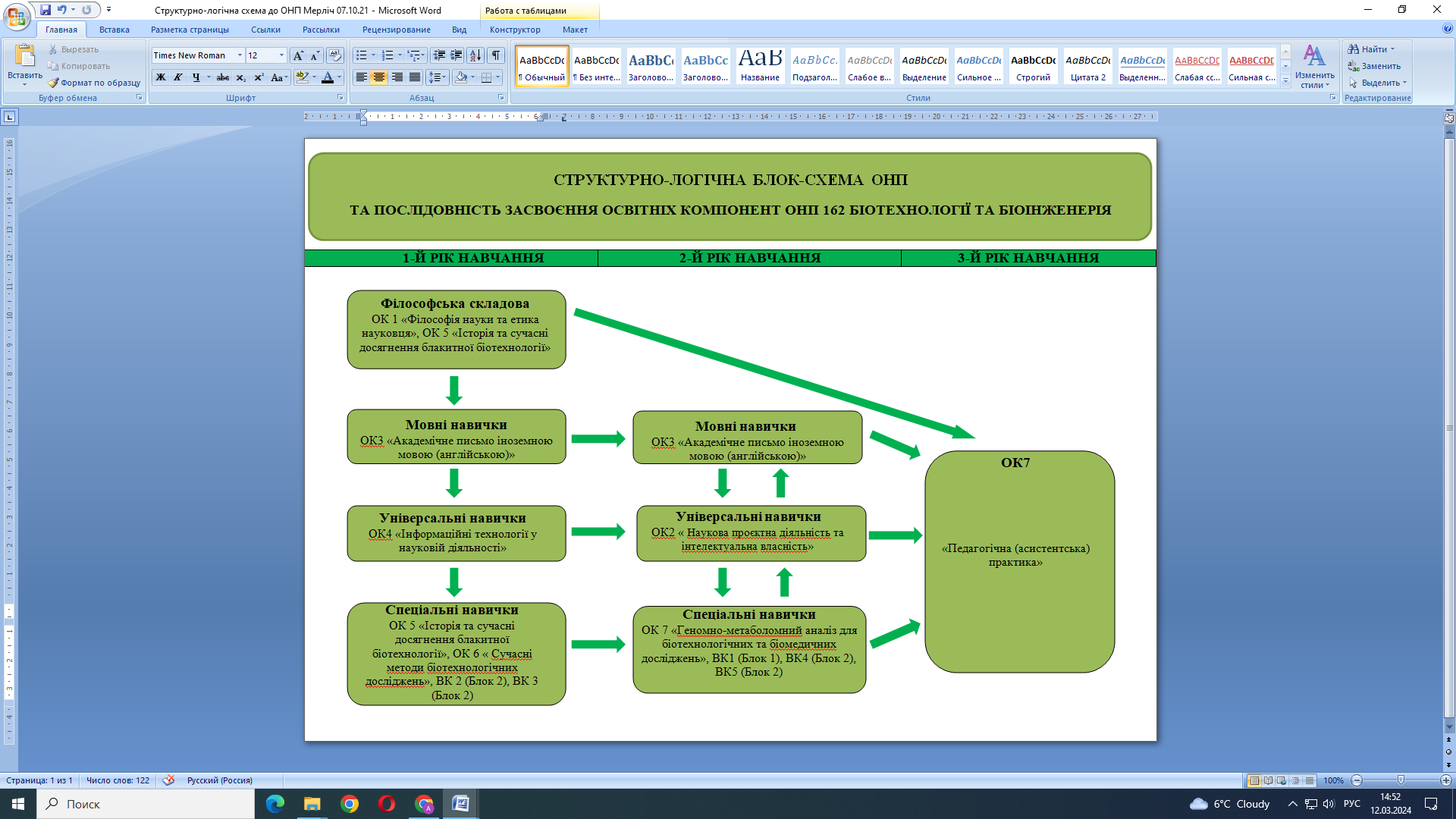 Наукова складова програмиЕлементи та графік виконання науково-дослідної роботи здобувача ступеня доктора філософії, сформульовані в індивідуальному плані наукової роботиФорма атестації здобувачів вищої освітиМатриця відповідності програмних компетентностей освітнім компонентам освітньо-наукової програмиМатриця забезпечення програмних результатів навчання (ПРН) відповідними компонентами освітньо-наукової програми1.1. Загальна інформація1.1. Загальна інформація1.1. Загальна інформаціяПовна назва ЗВО та структурного підрозділуПовна назва ЗВО та структурного підрозділуОдеський національний університет імені І.І. МечниковаБіологічний факультетФорми здобуття освітиФорми здобуття освітиОчна (денна, вечірня)Ступінь вищої освіти таназва кваліфікаціїСтупінь вищої освіти таназва кваліфікаціїДоктор філософії з біотехнологій та біоінженеріїКваліфікація в дипломіКваліфікація в дипломіСтупінь вищої освіти – доктор філософії Галузь знань – Хімічна та біоінженеріяСпеціальність – 162 Біотехнології та біоінженеріяОфіційна назва освітньоїпрограмиОфіційна назва освітньоїпрограмиБіотехнології та біоінженеріяТип диплому та обсягосвітньої програмиТип диплому та обсягосвітньої програмиДиплом доктора філософії, одиничний, обсяг освітньоїскладової становить 49 кредитів ЄКТСНаявність акредитаціїНаявність акредитаціїАкредитована. Рішення ухвалене на засіданні НАЗЯВО 27 червня 2023 р., протокол №11 (40). Цикл/рівеньЦикл/рівень8 рівень Національної рамки кваліфікацій України (НРК); 8 рівень Європейської рамки кваліфікацій для навчання впродовж життя (EQF -LLL)Третій цикл Європейського простору вищої освіти (QF- EHEA)ПередумовиПередумовиДля здобуття освітньо-наукового ступеня доктора філософії можуть вступати особи, що здобули освітній ступінь магістра. Програма фахових вступних випробувань для осіб, що здобули попередній рівень вищої освіти за іншими спеціальностями, повинна передбачати перевірку набуття особою компетентностей та результатів навчання, що визначені стандартом вищої освіти зі спеціальності 162 Біотехнологія табіоінженерія для другого (магістерського) рівня вищої освіти.Мова викладанняМова викладанняукраїнськаТермін дії освітньоїпрограмиТермін дії освітньоїпрограмиДо наступної акредитації Інтернет-адресапостійного розміщення опису освітньої програмиІнтернет-адресапостійного розміщення опису освітньої програмиhttp://onu.edu.ua/uk/geninfo/official-documents http://www.biologywiki.onu.edu.ua/index.php/ua/1.2. Мета програми1.2. Мета програми1.2. Мета програмиПідготовка докторів філософії з біотехнологій та біоінженерії, здатних вирішувати комплексні проблеми в галузі біотехнології та біоінженерії, що передбачає глибоке переосмислення наявних та створення нових   біотехнологій   для   використання морських біоресурсів у медицині, харчовій біотехнології, сільському господарстві та охорони навколишнього середовища, що відповідає місії та стратегічній меті університету -підготовки висококваліфікованих, конкурентоспроможних фахівців для забезпечення потреб суспільства, ринку праці та держави.Підготовка докторів філософії з біотехнологій та біоінженерії, здатних вирішувати комплексні проблеми в галузі біотехнології та біоінженерії, що передбачає глибоке переосмислення наявних та створення нових   біотехнологій   для   використання морських біоресурсів у медицині, харчовій біотехнології, сільському господарстві та охорони навколишнього середовища, що відповідає місії та стратегічній меті університету -підготовки висококваліфікованих, конкурентоспроможних фахівців для забезпечення потреб суспільства, ринку праці та держави.Підготовка докторів філософії з біотехнологій та біоінженерії, здатних вирішувати комплексні проблеми в галузі біотехнології та біоінженерії, що передбачає глибоке переосмислення наявних та створення нових   біотехнологій   для   використання морських біоресурсів у медицині, харчовій біотехнології, сільському господарстві та охорони навколишнього середовища, що відповідає місії та стратегічній меті університету -підготовки висококваліфікованих, конкурентоспроможних фахівців для забезпечення потреб суспільства, ринку праці та держави.B1.3. Характеристика програми1.3. Характеристика програми1Предметна область, галузьзнаньгалузь знань 16 Хімічна та біоінженерія; спеціальність 162 Біотехнології та біоінженеріяОП «Біотехнології та біоінженерія»2Опис предметної областіОб’єкт діяльності/досліджень: біотехнологічні процесиотримання біологічно-активних речовин та продуктів шляхом біосинтезу та/або біотрансформації.2Опис предметної областіЦілі навчання: набуття здатності продукувати нові ідеї,розв’язувати комплексні проблеми професійної та/або дослідницько-інноваційної діяльності у сфері біотехнологій та біоінженерії, що передбачає глибоке переосмислення наявних та створення нових цілісних знань та/або професійноїпрактики.Теоретичний зміст предметної області: фундаментальні та прикладні наукові основи промислового використання біосинтетичного та/або біотрансформаційного потенціалуживих об’єктів для отримання практично цінних продуктів.Методи, методики та технології: хімічні, фізико-хімічні, біохімічні, мікробіологічні, молекулярно-біологічні, генетичні методи дослідження, технології біотехнологічних виробництв, цифрові технології, методи моделювання, методи аналізуданих.Інструменти та обладнання: спеціалізоване лабораторне та технологічне обладнання для аналізу біологічних агентів та продуктів їх життєдіяльності, устаткування для культивування біологічних агентів, виділення та очищення цільових продуктів, сучасні інформаційні системи та спеціалізоване програмне забезпечення.3Орієнтація програмиПрограма має наукову та викладацьку орієнтацію. Наукова орієнтація ґрунтується на методології та фундаментальних засадах науки, а також на результатах сучасних наукових досліджень у галузі біотехнологій та біоінженерії. Викладацька орієнтація спрямована на підготовку викладацького та наукового резерву ЗВО та науково-дослідних установбіоіндустрії.4Фокус програми: загальна/спеціальнаОсвітньо-наукова програма передбачає здобуття поглиблених теоретичних та практичних знань, умінь, навичок у сферах молекулярної та клітинної біотехнології, опанування загальними засадами методології наукової та професійної діяльності, набуття компетентностей, достатніх для ефективного виконання завдань інноваційного характеру з акцентом на створення наукового продукту.Ключові слова: молекулярна біотехнологія, клітинна біотехнологія, біоінженерія, біоінформатика, екобіотехнологія,блакитна біотехнологія, марикультура5Особливості програмиБагатопрофільна підготовка фахівців у сфері біотехнологій та біоінженерії. Особливістю програми є використання найсучасніших методів геноміки, метаболоміки, біоінформатики для вивчення та використання біотехнологічного потенціалу морських біологічних ресурсів для медицини, сільського господарства, харчової промисловості, охорони навколишнього середовища. Академічна мобільність здобувачів, участь угрантових програмах.С1.4. Працевлаштування та продовження освіти1.4. Працевлаштування та продовження освіти1ПрацевлаштуванняПосади наукових і науково-педагогічних працівників в наукових установах і закладах вищої освіти, інженерні посади у дослідницьких, проєктних та конструкторських установах і підрозділах підприємств біотехнологічної та фармацевтичноїгалузі2ПодальшеЗдобуття наукового   ступеня   доктора   наук   та   додатковихнавчаннякваліфікацій у системі освіти дорослих.D                                        1.5.Викладання та оцінювання                                        1.5.Викладання та оцінювання1Викладання	та навчанняВикладання у формі лекційних та семінарських занять, дослідницькі експериментальні дослідження, проходження педагогічної практики, консультації із науково-педагогічними працівниками, підготовка наукових статей та тез, підготовка та захист дисертаційної роботи.Форми організації освітнього процесу: лекції, семінарські заняття, асистентська практика, консультації.Наукова складова передбачає проведення дослідницьких експериментальних досліджень, участь у науково-практичних конференціях різного рівня, підготовку наукових публікацій,виконання дисертаційного дослідження.2Система оцінюванняВиди контролю: поточний, проміжний, підсумковий, атестація.Методи оцінювання: письмові контрольні роботи, усне опитування,	захист	індивідуальних	завдань,	тестування, портфоліо.Форми контролю: іспити, заліки.Щорічна (проміжна) атестація за результатами виконання індивідуального навчального плану та індивідуального плану наукової роботи.Підсумкова атестація відбувається у формі публічного захисту дисертаційної роботи.E1.6. Програмні компетентності1.6. Програмні компетентності1Інтегральна компетентністьЗдатність розв’язувати комплексні проблеми професійної та/або	дослідницько-інноваційної		діяльності	у		сфері біотехнологій	та	біоінженерії,	що		передбачає		глибокепереосмислення наявних та створення нових цілісних знань та/або професійної практики.2Загальні компетентності (ЗК)ЗK1. Здатність до абстрактного мислення, аналізу та синтезу.ЗK2. Здатність до пошуку, оброблення та аналізу інформації з різних джерел.ЗK3. Здатність працювати в міжнародному контексті.ЗК4. Здатність розв’язувати комплексні проблеми у сфері біотехнологій та біоінженерії на основі системного наукового світогляду та загального культурного кругозору із дотриманням принципів професійної етики та академічноїдоброчесності.3Фахові компетентності (ФК)ФК1. Здатність виконувати оригінальні дослідження, досягати наукових результатів, які створюють нові знання у сфері біотехнологій та біоінженерії та дотичних до них міждисциплінарних напрямах і можуть бути опубліковані у провідних наукових виданнях з біотехнологій та суміжних галузей.ФK2. Здатність усно і письмово презентувати та обговорювати результати наукових досліджень та/або інноваційних розробок українською та англійською мовами, глибоке розуміння англомовних наукових текстів за напрямом досліджень.ФК3. Здатність застосовувати сучасні методи та інструменти досліджень, і цифрові технології, бази даних та інші електронні ресурси, спеціалізоване програмне забезпечення у науковій тавикладацькій діяльності.ФK4. Здатність здійснювати науково-педагогічну діяльність у вищій освіті.ФК5. Здатність розробляти нові та вдосконалювати існуючі біотехнології на основі розуміння наукових сучасних фактів, концепцій, теорій, принципів і методів біоінженерії та природничих наук.ФК6. Здатність критично аналізувати, оцінювати і синтезувати нові та комплексні ідеї у сфері біотехнологій та біоінженерії та з дотичних міждисциплінарних питань.ФК7. Здатність генерувати нові ідеї щодо розвитку теорії та практики біотехнологій та біоінженерії, виявляти, ставити та вирішувати проблеми дослідницького характеру, оцінювати тазабезпечувати якість виконуваних досліджень.F1.7. Програмні результати навчання1.7. Програмні результати навчанняПРН1. Мати передові концептуальні та методологічні знання з біотехнологій та біоінженерії і на межі предметних галузей, а також дослідницькі навички, достатні для проведення наукових і прикладних досліджень на рівні останніх світових досягнень з відповідного напряму, отримання нових знань та/або здійснення інновацій.ПРН2. Вільно презентувати та обговорювати з фахівцями і нефахівцями результати досліджень, наукові та прикладні проблеми біотехнологій та біоінженерії державною та іноземною мовами, оприлюднювати результати досліджень у наукових публікаціях у провідних міжнародних наукових виданнях.ПРН3. Застосовувати сучасні інструменти і технології пошуку, оброблення та аналізу інформації, зокрема, статистичні методи аналізу даних великого обсягу та/або складної структури, спеціалізовані бази даних та інформаційні системи.ПРН4. Планувати і виконувати експериментальні та/або теоретичні дослідження з біотехнологій та біоінженерії та дотичних міждисциплінарних напрямів з використанням сучасних інструментів та дотриманням норм професійної і академічної етики, критично аналізувати результати власних досліджень і результати інших дослідників у контексті усього комплексу сучасних знань щодо досліджуваної проблеми.ПРН5. Розробляти та реалізовувати наукові та/або інноваційні інженерні проекти, які дають можливість переосмислити наявне та створити нове цілісне знання та/або професійну практику і розв’язувати значущі наукові та технологічні проблеми біотехнологій та біоінженерії з врахуванням соціальних, економічних, екологічних та правових аспектів.ПРН6. Використовувати сучасні принципи, концепції, теорії, наукові дані молекулярної біології, біохімії, генетики, інших наук для вдосконалення біологічних агентів і регуляції біотехнологічних процесів.ПРН7. Розробляти нові та вдосконалювати існуючі біотехнології отримання практично цінних біотехнологічних продуктів різного призначення і природоохоронні біотехнології.ПРН8. Розуміти цілі, завдання та методи освітньої діяльності у вищій освіті, вміти обирати та структурувати відповіднийнавчальний матеріал, планувати і проводити різні види занять, аналізувати навчальну та навчально-методичну літературу і використовувати її в педагогічній практиці.ПРН9. Організовувати і здійснювати освітній процес у сфері біотехнологій та біоінженерії, його наукове, навчально- методичне та нормативне забезпечення, розробляти і викладати спеціальні навчальні дисципліни у закладах вищої освіти.ПРН10. Формулювати і перевіряти гіпотези; використовувати для обґрунтування висновків належні докази, зокрема, результати теоретичного аналізу, експериментальних досліджень і математичного та/або комп’ютерного моделювання, наявні літературні дані.ПРН11. Глибоко розуміти загальні принципи та методи біотехнологій та біоінженерії, а також методологію наукових досліджень, застосувати їх у власних дослідженнях у сферібіотехнологій та біоінженерії та у викладацькій практиці.G1.8. Ресурсне забезпечення реалізації програми1.8. Ресурсне забезпечення реалізації програми1Кадрове забезпеченняКадрове забезпечення відповідає чинним Ліцензійнимумовам, затверджених Постановою КМУ No 347 від 10 травня 2018 р. провадження освітньої діяльності у сфері вищої освіти та базується на наступних принципах: відповідності наукових спеціальностей науково-педагогічних працівників галузі знань та спеціальності; обов’язковості та періодичності проходження стажування і підвищення кваліфікації викладачів; моніторингу рівня наукової активності науково-педагогічних працівників; впровадження результатів стажування та наукової діяльності у освітній процес.До реалізації програми залучаються науково-педагогічні працівники університету з науковими ступенями та/або вченими званнями, тобто висококваліфіковані спеціалісти: доктори наук, професори, кандидати наук, доценти. З метою підвищення фахового рівня всі науково-педагогічні працівники один раз на п’ять років проходять стажування. Викладачі беруть участь у виконанні науково-дослідних проектів, що фінансуються МОН, НФДУ, у наукових грантах із міжнародними партнерами та міжнародним фінансуванням, публікують результати наукових досліджень у виданнях, що індексуються у міжнародних базах Scopus та/ aбо Web ofScience Сore Collection, крім видань держави, визнаної Верховною Радою України державою-агресором щодо України.2Матеріально- технічне забезпеченняМатеріально-технічне забезпечення навчальних приміщень та соціальна інфраструктура університету в повному обсязі відповідає чинним Ліцензійним умовам.В освітньому процесі використовуються науково-дослідні лабораторії кафедри мікробіології, вірусології та біотехнології, Біотехнологічного науково-навчального центру та Навчально- наукового центру високотехнологічного науково-дослідного обладнання та приладів, навчальна лабораторія інформаційних технологій та технічних засобів навчання «Інноваційний центр віртуальних лабораторій», колекція мікроорганізмів, що створюють умови для набуття здобувачами спеціальних компетентностей з науково-освітньої програми «Біотехнологіїта   біоінженерія»   за   спеціальністю   162   Біотехнології   табіоінженерія.3Інформаційне	та навчально- методичне забезпеченняУніверситет має власний веб-сайт за адресою http://onu.edu.ua, а також веб-сайт біологічного факультету за адресою http://biologywiki.onu.edu.ua, де розміщено інформацію щодо навчально-методичних матеріалів та інформацію про забезпечення освітнього процесу, правила прийому на навчання, контакти. Інформаційне забезпечення ґрунтується на використанні ресурсів: загальноуніверситетських та кафедральних бібліотек, наукової бібліотеки ОНУ, мережі Internet з вільним доступом, колекцій цифрового репозитарію. Навчально-методичне забезпечення засновано на розроблених для кожної дисципліни робочих програм дисциплін. Критерії оцінювання знань та вмінь здобувачів розроблено для підсумкового контролю з кожної дисципліни, а також для атестації здобувачів.H1.9. Академічна мобільність1.9. Академічна мобільність1Національна кредитна мобільністьФормами академічної мобільності здобувачів ступеню Доктора філософії в ОНУ імені І.І. Мечникова є: навчання за програмами академічної мобільності, наукове стажування.Порядок	організації	програм	академічної	мобільності	та порядок визнання результатів навчання учасників програм встановлюють: «Положення про порядок реалізації права на академічну мобільність учасників освітнього процесу ОНУ імені І.І. Мечникова», «Положення про порядок визнання (перезарахування) результатів навчання учасників програм академічної мобільності в ОНУ імені І.І. Мечникова» http://onu.edu.ua/pub/bank/userfiles/files/documents/polozennya/m obility.pdfhttp://onu.edu.ua/pub/bank/userfiles/files/documents/polozennya/Po lozhennyakredity.pdf2Міжнародна кредитна мобільністьВзаємозамінність залікових кредитів. Одеський національний університет імені І.І. Мечникова (ОНУ) бере участь в програмах «Еразмус+». Спеціальний веб-сайт програми в ОНУ: erasmus.onu.edu.ua.Порядок	організації	програм	академічної	мобільності встановлює«Положення про порядок реалізації права на академічну мобільність учасників освітнього процесу ОНУ імені І.І. Мечникова» та «Положення про порядок визнання(перезарахування) результатів навчання учасників програм академічної	мобільності	в		ОНУ	імені	І.І.		Мечникова». Організація,		координація		та	контроль	за	міжнародноюакадемічною мобільністю покладається на Центр міжнародної освіти ОНУ імені І.І. Мечникова.3Навчання іноземних здобувачів вищої освітиПідготовка та прийом на навчання іноземних громадян здійснюється згідно чинного законодавства та правил прийому до ОНУ імені І.І. Мечникова. Інформація щодо прийому на навчання іноземних громадян розміщена на сайті Центру міжнародної освіти http://imo.onu.edu.ua/uk/Код н/дКомпоненти освітньої програми (навчальні дисципліни, практики, кваліфікаційна робота)Кількість кредитівФорма підсумковогоконтролюОКОБОВ’ЯЗКОВІ НАВЧАЛЬНІ ДИСЦИПЛІНИОБОВ’ЯЗКОВІ НАВЧАЛЬНІ ДИСЦИПЛІНИОБОВ’ЯЗКОВІ НАВЧАЛЬНІ ДИСЦИПЛІНИ1. Цикл дисциплін загальної підготовки1. Цикл дисциплін загальної підготовки1. Цикл дисциплін загальної підготовки1. Цикл дисциплін загальної підготовкиОК.01Філософія науки та етика науковця4іспитОК.02Наукова проєктна діяльність та інтелектуальнавласність3залікОК.03Академічне письмо іноземною мовою (англійською)6залік, іспитОК.04Інформаційні технології у науковій діяльності3залік2. Цикл дисциплін фахової та практичної підготовки2. Цикл дисциплін фахової та практичної підготовки2. Цикл дисциплін фахової та практичної підготовки2. Цикл дисциплін фахової та практичної підготовкиОК.05Історія та сучасні досягнення  блакитної біотехнології 4іспитОК.06Сучасні методи біотехнологічних досліджень4іспитОК.07Геномно-метаболомний аналіз для біотехнологічних і біомедичних досліджень4іспитОК.08Педагогічна (асистентська) практика6залікВКВИБІРКОВІ НАВЧАЛЬНІ ДИСЦИПЛІНИВИБІРКОВІ НАВЧАЛЬНІ ДИСЦИПЛІНИВИБІРКОВІ НАВЧАЛЬНІ ДИСЦИПЛІНИ1. Цикл дисциплін загальної підготовки1. Цикл дисциплін загальної підготовки1. Цикл дисциплін загальної підготовки1. Цикл дисциплін загальної підготовкиВК.01Здобувач обирає 1 дисципліну з переліку дисциплінзагальної підготовки3залік2. Цикл дисциплін фахової та практичної підготовки2. Цикл дисциплін фахової та практичної підготовки2. Цикл дисциплін фахової та практичної підготовки2. Цикл дисциплін фахової та практичної підготовкиВК.02Здобувач обирає дисципліну з переліку вибірковихдисциплін фахової та практичної підготовки3залікВК.03Здобувач обирає дисципліну з переліку вибірковихдисциплін фахової та практичної підготовки3залікВК.04Здобувач обирає дисципліну з переліку вибірковихдисциплін фахової та практичної підготовки3залікВК.05Здобувач обирає дисципліну з переліку вибірковихдисциплін фахової та практичної підготовки3залікЗагальний обсяг обов’язкових компонентЗагальний обсяг обов’язкових компонент34,0Загальний обсяг вибіркових компонентЗагальний обсяг вибіркових компонент15,0Загальний обсяг освітньої програмиЗагальний обсяг освітньої програми49,0Код н/дКомпоненти освітньої програми (навчальні дисципліни, практики)Кількість кредитівФормапідсумковогоконтролю1. Цикл дисциплін загальної підготовки1. Цикл дисциплін загальної підготовки1. Цикл дисциплін загальної підготовки1. Цикл дисциплін загальної підготовкиВК.01Педагогіка вищої школи*3залікВК.02Освітні вимірювання3залікВК.03Інноваційні технології викладання у вищій школі3залікВК.04Інтернаціоналізація освітньо-наукової діяльності3залік2. Цикл дисциплін фахової та практичної підготовки2. Цикл дисциплін фахової та практичної підготовки2. Цикл дисциплін фахової та практичної підготовки2. Цикл дисциплін фахової та практичної підготовкиВК.05Комп’ютерне моделювання стану популяцій3залікВК.06Молекулярні маркери3залікВК.07Геноміка (теоретичні та практичні аспекти)3залікВК.08Сучасні ДНК-технології3залікВК.09ДНК-типування біологічних об’єктів3залікВК.10Екологічна оцінка впливу на довкілля3залікВК.11Біологічні колекції в науковій і освітній діяльності3залікВК.12Нові підходи до вивчення метаболізму біоактивнихречовин3залікВК.13Молекулярні механізми інформаційної комунікації3залікВК.14Методи секвенування та анотування геномів морських мікроорганізмів3залікВК.15Поглиблені методи статистики в біологічних ібіомедичних дослідженнях3залікВК.16Адаптивані реакції морських мікроорганізмів до стрес факторів3залікВК.17  Методи редагування геному (CRISPR / Cas9)3залікВК.18  Синтетична біологія3залікВК.19  Системна біологія3залікОККомпоненти освітньої програмиРокиРокиРокиОККомпоненти освітньої програми123ОК 1Філософія науки та етика науковця+ОК 2Наукова проєктна діяльність та інтелектуальна власність+ОК 3Академічне письмо іноземною мовою (англійською)++ОК 4Інформаційні технології у науковій діяльності+ОК 5Історія та сучасні досягнення блакитної біотехнології+ОК 6Сучасні методи біотехнологічних досліджень    +ОК 7Геномно-метаболомний аналіз для біотехнологічних ібіомедичних досліджень   +ОК 8Педагогічна (асистентська) практика+КурсЗміст наукової складовоїФорми контролю1Вибір та обґрунтування теми дисертаційного дослідження, розробка календарного та індивідуального плану його виконання. Огляд стану проблеми, формулювання постановки задачі, вибір та обґрунтування методології власного наукового дослідження.Участь	у	наукових	конференціях(семінарах).Затвердження теми дисертаційної та плану наукової  роботи аспіранта. Звітування про хід виконання індивідуального плану двічі на рік. Надання науковим керівником та кафедрою висновків щодо виконання індивідуального плану аспірантом. Атестаціяаспіранта.2Проведення власного наукового дослідження згідно індивідуального плануроботи аспіранта. Підготовка та публікаціястатті за темою дослідження. Участь у наукових конференціях (семінарах).Звітування про хід виконання індивідуального плану двічі на рік. Надання науковим керівником та кафедрою висновків щодо виконанняіндивідуального плану аспірантом.Атестація аспіранта.3Проведення власного наукового дослідження згідно індивідуального плануроботи аспіранта. Підготовка та публікаціястатті (статей) за темою дослідження.Участь у наукових конференціях (семінарах).Звітування про хід виконання індивідуального плану двічі на рік. Надання науковим керівником та кафедрою висновків щодо виконання індивідуального плану аспірантом.Атестація аспіранта.4Аналіз та узагальнення отриманих результатів власного наукового дослідження, визначення повноти висвітлення результатів дисертаційної роботи у наукових статтях Оформлення дисертаційної роботи. Доповідь за результатами дисертаційної роботи на науковій конференції (семінарі). Підготовка документів для попередньої експертизи дисертаційної роботи.Доповідь на науковому семінарі для отримання висновку рецензентів про наукову новизну та практичне значенняроботи.Звітування про хід виконання індивідуального плану двічі на рік. Надання науковим керівником та кафедрою висновків про виконання індивідуального плану аспірантом, наукову новизну, теоретичне та практичне значення результатів дисертаційної роботи. Атестація аспіранта.Форма атестації здобувачів вищоїосвітиАтестація	здобувачів	освітнього	ступеня	доктора	філософії здійснюється у формі публічного захисту дисертації.Вимоги до дисертації наздобуття ступеня доктора філософіїДисертація на здобуття ступеня доктора філософії є самостійним розгорнутим дослідженням, що пропонує розв’язання комплексної проблеми в сфері біотехнологій та біоінженерії, результати якого мають наукову новизну, теоретичне та практичне значення.Вимоги щодо оформлення дисертації встановлюються МОН. Дисертація	на	здобуття	наукового	ступеня	доктора	філософії повинна мати обсяг основного тексту - 4,5-7 авторських аркушів.Дисертація не повинна містити академічного плагіату, фальсифікації, фабрикації.Дисертація має бути розміщена на веб-сайті ОНУ.ОК1ОК2ОК3ОК4ОК5ОК6ОК7ОК8ЗК1++++ЗК2++ЗК3++ЗК4++++ФК1+++ФК2+++ФК3++++ФК4++ФК5++++ФК6+++++ФК7++ОК1ОК2ОК3ОК4ОК5ОК6ОК7ОК8ПРН1+++ПРН2++ПРН3+++ПРН4+++ПРН5+++ПРН6+++ПРН7++ПРН8+++ПРН9++ПРН10+++ПРН11++++++